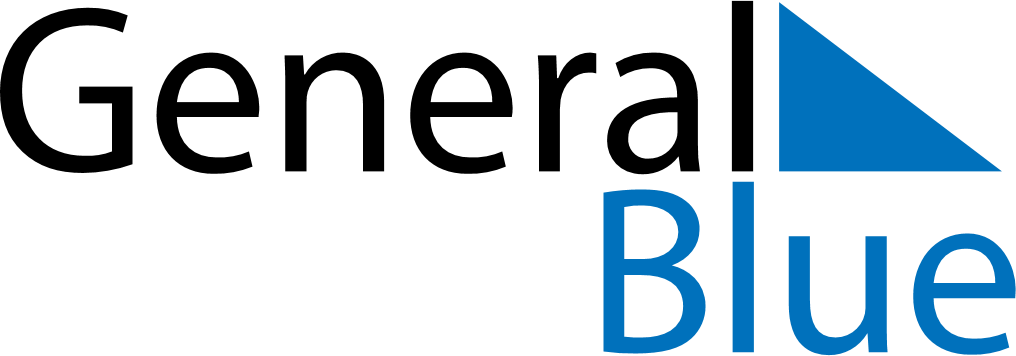 December 2024December 2024December 2024December 2024December 2024December 2024Hovd, OEvoerhangay, MongoliaHovd, OEvoerhangay, MongoliaHovd, OEvoerhangay, MongoliaHovd, OEvoerhangay, MongoliaHovd, OEvoerhangay, MongoliaHovd, OEvoerhangay, MongoliaSunday Monday Tuesday Wednesday Thursday Friday Saturday 1 2 3 4 5 6 7 Sunrise: 8:28 AM Sunset: 5:32 PM Daylight: 9 hours and 4 minutes. Sunrise: 8:29 AM Sunset: 5:32 PM Daylight: 9 hours and 2 minutes. Sunrise: 8:30 AM Sunset: 5:31 PM Daylight: 9 hours and 1 minute. Sunrise: 8:31 AM Sunset: 5:31 PM Daylight: 8 hours and 59 minutes. Sunrise: 8:32 AM Sunset: 5:31 PM Daylight: 8 hours and 58 minutes. Sunrise: 8:33 AM Sunset: 5:31 PM Daylight: 8 hours and 57 minutes. Sunrise: 8:34 AM Sunset: 5:30 PM Daylight: 8 hours and 56 minutes. 8 9 10 11 12 13 14 Sunrise: 8:35 AM Sunset: 5:30 PM Daylight: 8 hours and 55 minutes. Sunrise: 8:36 AM Sunset: 5:30 PM Daylight: 8 hours and 54 minutes. Sunrise: 8:37 AM Sunset: 5:30 PM Daylight: 8 hours and 53 minutes. Sunrise: 8:38 AM Sunset: 5:30 PM Daylight: 8 hours and 52 minutes. Sunrise: 8:39 AM Sunset: 5:30 PM Daylight: 8 hours and 51 minutes. Sunrise: 8:39 AM Sunset: 5:30 PM Daylight: 8 hours and 51 minutes. Sunrise: 8:40 AM Sunset: 5:31 PM Daylight: 8 hours and 50 minutes. 15 16 17 18 19 20 21 Sunrise: 8:41 AM Sunset: 5:31 PM Daylight: 8 hours and 49 minutes. Sunrise: 8:42 AM Sunset: 5:31 PM Daylight: 8 hours and 49 minutes. Sunrise: 8:42 AM Sunset: 5:31 PM Daylight: 8 hours and 48 minutes. Sunrise: 8:43 AM Sunset: 5:32 PM Daylight: 8 hours and 48 minutes. Sunrise: 8:44 AM Sunset: 5:32 PM Daylight: 8 hours and 48 minutes. Sunrise: 8:44 AM Sunset: 5:33 PM Daylight: 8 hours and 48 minutes. Sunrise: 8:45 AM Sunset: 5:33 PM Daylight: 8 hours and 48 minutes. 22 23 24 25 26 27 28 Sunrise: 8:45 AM Sunset: 5:33 PM Daylight: 8 hours and 48 minutes. Sunrise: 8:46 AM Sunset: 5:34 PM Daylight: 8 hours and 48 minutes. Sunrise: 8:46 AM Sunset: 5:35 PM Daylight: 8 hours and 48 minutes. Sunrise: 8:46 AM Sunset: 5:35 PM Daylight: 8 hours and 48 minutes. Sunrise: 8:47 AM Sunset: 5:36 PM Daylight: 8 hours and 49 minutes. Sunrise: 8:47 AM Sunset: 5:37 PM Daylight: 8 hours and 49 minutes. Sunrise: 8:47 AM Sunset: 5:37 PM Daylight: 8 hours and 49 minutes. 29 30 31 Sunrise: 8:48 AM Sunset: 5:38 PM Daylight: 8 hours and 50 minutes. Sunrise: 8:48 AM Sunset: 5:39 PM Daylight: 8 hours and 51 minutes. Sunrise: 8:48 AM Sunset: 5:40 PM Daylight: 8 hours and 51 minutes. 